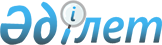 О внесении изменений в решение Акжарского районного маслихата от 24 декабря 2019 года № 51-1 "Об утверждении бюджета Акжарского района на 2020-2022 годы"Решение Акжарского районного маслихата Северо-Казахстанской области от 19 июня 2020 года № 58-1. Зарегистрировано Департаментом юстиции Северо-Казахстанской области 23 июня 2020 года № 6387
      В соответствии со статьей 109 Бюджетного Кодекса Республики Казахстан от 4 декабря 2008 года, статьей 6 Закона Республики Казахстан от 23 января 2001 года "О местном государственном управлении и самоуправлении в Республике Казахстан" Акжарский районный маслихат РЕШИЛ:
      1. Внести в решение Акжарского районного маслихата "Об утверждении бюджета Акжарского района на 2020-2022 годы" от 24 декабря 2019 года № 51-1 (опубликовано 31 декабря 2019 года в Эталонном контрольном банке нормативных правовых актов Республики Казахстан в электронном виде, зарегистрировано в Реестре государственной регистрации нормативных правовых актов под № 5756) следующие изменения:
      пункт 1 изложить в новой редакции: 
       "1. Утвердить Акжарский районный бюджет на 2020-2022 годы согласно приложениям 1, 2 и 3 к настоящему решению соответственно на 2020 год в следующих объемах:
      1) доходы – 5 054 016,7 тысяч тенге:
      налоговые поступления – 328 109 тысяч тенге;
      неналоговые поступления – 6 523 тысяч тенге;
      поступления от продажи основного капитала – 11 000 тысяч тенге;
      поступления трансфертов – 4 708 384,7 тысяч тенге;
      2) затраты – 5 428662,1 тысяч тенге;
      3) чистое бюджетное кредитование – 296 636 тысяч тенге:
      бюджетные кредиты – 329 329 тысяч тенге;
      погашение бюджетных кредитов – 32 693 тысяч тенге;
      4) сальдо по операциям с финансовыми активами – 0 тысяч тенге:
      приобретение финансовых активов – 0 тысяч тенге;
      поступления от продажи финансовых активов государства – 0 тысяч тенге;
      5) дефицит (профицит) бюджета – -671 281,4 тысяч тенге;
      6) финансирование дефицита (использование профицита) бюджета – 671 281,4 тысяч тенге:
      поступление займов – 635 835,3 тысяч тенге;
      погашение займов – 32 693 тысяч тенге;
      используемые остатки бюджетных средств – 68139,1 тысяч тенге.";
      приложения 1, 6, 8, 9 к указанному решению изложить в новой редакции согласно приложениям 1, 2, 3, 4 к настоящему решению.
      2. Настоящее решение вводится в действие с 1 января 2020 года. Акжарский районный бюджет на 2020 год Распределение общей суммы резерва местного исполнительного органа  Распределение свободных остатков бюджетных средств на 2020 год Расходы за счет кредитов из областного бюджета из средств внутренних займов на 2020 год
					© 2012. РГП на ПХВ «Институт законодательства и правовой информации Республики Казахстан» Министерства юстиции Республики Казахстан
				
      Председатель сессии 
Акжарского районного 
маслихата 
Северо-Казахстанской области 

А.Прокофьев

      Секретарь Акжарского 
районного маслихата 

А.Хоршат
Приложение
к решению Акжарского
районного маслихата
Северо-Казахстанской области
от 19 июня 2020 года № 58-1Приложение 1
к решению Акжарского
районного маслихата
от 24 декабря 2019 года № 51-1
Категория
Категория
Категория
Категория
Наименование
Наименование
Сумма, тысяч тенге
Класс
Класс
Класс
Наименование
Наименование
Сумма, тысяч тенге
Подкласс
Наименование
Наименование
Сумма, тысяч тенге
1) Доходы
1) Доходы
5054016,7
1
Налоговые поступления
Налоговые поступления
328109
03
03
Социальный налог
Социальный налог
175392
1
Социальный налог
Социальный налог
175392
04
04
Налоги на собственность
Налоги на собственность
68186
1
Налоги на имущество
Налоги на имущество
61610
5
Единый земельный налог
Единый земельный налог
6576
05
05
Внутренние налоги на товары, работы и услуги
Внутренние налоги на товары, работы и услуги
80164
2
Акцизы
Акцизы
1186
3
Поступления за использование природных и других ресурсов
Поступления за использование природных и других ресурсов
75312
4
Сборы за ведение предпринимательской и профессиональной деятельности
Сборы за ведение предпринимательской и профессиональной деятельности
3544
5
Налог на игорный бизнес
Налог на игорный бизнес
122
08
08
Обязательные платежи, взимаемые за совершение юридически значимых действий и (или) выдачу документов уполномоченными на то государственными органами или должностными лицами
Обязательные платежи, взимаемые за совершение юридически значимых действий и (или) выдачу документов уполномоченными на то государственными органами или должностными лицами
4367
1
Государственная пошлина
Государственная пошлина
4367
2
Неналоговые поступления
Неналоговые поступления
6523
01
01
Доходы от государственной собственности
Доходы от государственной собственности
3776
5
Доходы от аренды имущества, находящегося в государственной собственности
Доходы от аренды имущества, находящегося в государственной собственности
3739
7
Вознаграждения по кредитам, выданным из государственного бюджета
Вознаграждения по кредитам, выданным из государственного бюджета
37
06
06
Прочие неналоговые поступления
Прочие неналоговые поступления
2747
1
Прочие неналоговые поступления
Прочие неналоговые поступления
2747
3
Поступления от продажи основного капитала
Поступления от продажи основного капитала
11000
03
03
Продажа земли и нематериальных активов
Продажа земли и нематериальных активов
11000
1
Продажа земли 
Продажа земли 
11000
4
Поступления трансфертов
Поступления трансфертов
4708384,7
01
01
Трансферты из нижестоящих органов государственного управления
Трансферты из нижестоящих органов государственного управления
17,1
3
Трансферты из бюджетов городов районного значения, сел, поселков, сельских округов
Трансферты из бюджетов городов районного значения, сел, поселков, сельских округов
17,1
02
02
Трансферты из вышестоящих органов государственного управления
Трансферты из вышестоящих органов государственного управления
4708367,6
2
Трансферты из областного бюджета
Трансферты из областного бюджета
4708367,6
Функциональная группа
Функциональная группа
Функциональная группа
Функциональная группа
Функциональная группа
Наименование
Сумма, тысяч тенге
Администратор бюджетных программ
Администратор бюджетных программ
Администратор бюджетных программ
Наименование
Сумма, тысяч тенге
Программа
Наименование
Сумма, тысяч тенге
2) Затраты
5428662,1
01
01
Государственные услуги общего характера
188428,9
112
112
Аппарат маслихата района (города областного значения)
18160
001
Услуги по обеспечению деятельности маслихата района (города областного значения)
18106
003
Капитальные расходы государственного органа
54
122
122
Аппарат акима района (города областного значения)
124447,9
001
Услуги по обеспечению деятельности акима района (города областного значения)
116292
003
Капитальные расходы государственного органа
5273,9
113
Целевые текущие трансферты нижестоящим бюджетам
2882
459
459
Отдел экономики и финансов района (города областного значения)
776
003
Проведение оценки имущества в целях налогообложения
616
010
Приватизация, управление коммунальным имуществом, постприватизационная деятельность и регулирование споров, связанных с этим
160
458
458
Отдел жилищно-коммунального хозяйства, пассажирского транспорта и автомобильных дорог района (города областного значения)
11914
001
Услуги по реализации государственной политики на местном уровне в области жилищно-коммунального хозяйства, пассажирского транспорта и автомобильных дорог
11914
459
459
Отдел экономики и финансов района (города областного значения)
33131
001
Услуги по реализации государственной политики в области формирования и развития экономической политики, государственного планирования, исполнения бюджета и управления коммунальной собственностью района (города областного значения)
32237
015
Капитальные расходы государственного органа
894
02
02
Оборона
8450
122
122
Аппарат акима района (города областного значения)
8450
005
Мероприятия в рамках исполнения всеобщей воинской обязанности
5367
006
Предупреждение и ликвидация чрезвычайных ситуаций масштаба района (города областного значения)
1750
007
Мероприятия по профилактике и тушению степных пожаров районного (городского) масштаба, а также пожаров в населенных пунктах, в которых не созданы органы государственной противопожарной службы
1333
03
03
Общественный порядок, безопасность, правовая, судебная, уголовно-исполнительная деятельность
3453
458
458
Отдел жилищно-коммунального хозяйства, пассажирского транспорта и автомобильных дорог района (города областного значения)
3453
021
Обеспечение безопасности дорожного движения в населенных пунктах
3453
04
04
Образование
3197232,4
464
464
Отдел образования района (города областного значения)
2866762
009
Обеспечение деятельности организаций дошкольного воспитания и обучения
230423
003
Общеобразовательное обучение
2566050
006
Дополнительное образование для детей
70289
465
465
Отдел физической культуры и спорта района (города областного значения)
144572
017
Дополнительное образование для детей и юношества по спорту
144572
464
464
Отдел образования района (города областного значения)
185898,4
001
Услуги по реализации государственной политики на местном уровне в области образования
8213
005
Приобретение и доставка учебников, учебно-методических комплексов для государственных учреждений образования района (города областного значения)
50493
015
Ежемесячные выплаты денежных средств опекунам (попечителям) на содержание ребенка-сироты (детей-сирот), и ребенка (детей), оставшегося без попечения родителей
7887
022
Выплата единовременных денежных средств казахстанским гражданам, усыновившим (удочерившим) ребенка (детей)-сироту и ребенка (детей), оставшегося без попечения родителе
406
023
Методическая работа
21239
029
Обследование психического здоровья детей и подростков и оказание психолого-медико-педагогической консультативной помощи населению
18333
067
Капитальные расходы подведомственных государственных учреждений и организаций
79327,4
06
06
Социальная помощь и социальное обеспечение
340739,6
451
451
Отдел занятости и социальных программ района (города областного значения)
67913
005
Государственная адресная социальная помощь
67913
464
464
Отдел образования района (города областного значения)
10473
030
Содержание ребенка (детей), переданного патронатным воспитателям
10473
451
451
Отдел занятости и социальных программ района (города областного значения)
262353,6
002
Программа занятости
156916,4
007
Социальная помощь отдельным категориям нуждающихся граждан по решениям местных представительных органов
17681,2
010
Материальное обеспечение детей-инвалидов, воспитывающихся и обучающихся на дому
1448
014
Оказание социальной помощи нуждающимся гражданам на дому
9766
017
Обеспечение нуждающихся инвалидов обязательными гигиеническими средствами и предоставление услуг специалистами жестового языка, индивидуальными помощниками в соответствии с индивидуальной программой реабилитации инвалида
6052
023
Обеспечение деятельности центров занятости населения
35603
001
Услуги по реализации государственной политики на местном уровне в области обеспечения занятости и реализации социальных программ для населения
22387
011
Оплата услуг по зачислению, выплате и доставке пособий и других социальных выплат
1057
021
Капитальные расходы государственного органа
400
050
Обеспечение прав и улучшение качества жизни инвалидов в Республике Казахстан
11043
07
07
Жилищно-коммунальное хозяйство
996882,5
451
451
Отдел занятости и социальных программ района (города областного значения)
50490
070
Возмещение платежей населения по оплате коммунальных услуг в режиме чрезвычайного положения в Республике Казахстан
50490
458
458
Отдел жилищно-коммунального хозяйства, пассажирского транспорта и автомобильных дорог района (города областного значения)
2609
003
Организация сохранения государственного жилищного фонда
2609
464
464
Отдел образования района (города областного значения)
235898
026
Ремонт объектов городов и сельских населенных пунктов в рамках Государственной программы развития продуктивной занятости и массового предпринимательства на 2017 – 2021 годы "Еңбек"
235898
472
472
Отдел строительства, архитектуры и градостроительства района (города областного значения)
414613
098
Приобретение жилья коммунального жилищного фонда
414613
458
458
Отдел жилищно-коммунального хозяйства, пассажирского транспорта и автомобильных дорог района (города областного значения)
279730,7
012
Функционирование системы водоснабжения и водоотведения
43314,7
026
Организация эксплуатации тепловых сетей, находящихся в коммунальной собственности районов (городов областного значения)
229615
028
Развитие коммунального хозяйства
6801
472
472
Отдел строительства, архитектуры и градостроительства района (города областного значения)
9635,8
005
Развитие коммунального хозяйства
9635,8
458
458
Отдел жилищно-коммунального хозяйства, пассажирского транспорта и автомобильных дорог района (города областного значения)
3906
016
Обеспечение санитарии населенных пунктов
3906
08
08
Культура, спорт, туризм и информационное пространство
184504,3
478
478
Отдел внутренней политики, культуры и развития языков района (города областного значения)
43052,2
009
Поддержка культурно-досуговой работы
43052,2
465
465
Отдел физической культуры и спорта района (города областного значения)
17405
001
Услуги по реализации государственной политики на местном уровне в сфере физической культуры и спорта
10608
004
Капитальные расходы государственного органа
21
006
Проведение спортивных соревнований на районном (города областного значения) уровне
6776
478
478
Отдел внутренней политики, культуры и развития языков района (города областного значения)
59852
005
Услуги по проведению государственной информационной политики
8583
007
Функционирование районных (городских) библиотек
59099
008
Развитие государственного языка и других языков народа Казахстана
753
001
Услуги по реализации государственной политики на местном уровне в области информации, укрепления государственности и формирования социального оптимизма граждан, развития языков и культуры
19593
003
Капитальные расходы государственного органа
700
004
Реализация мероприятий в сфере молодежной политики
7632
032
Капитальные расходы подведомственных государственных учреждений и организаций
5000
113
Целевые текущие трансферты нижестоящим бюджетам
22687,1
10
10
Сельское, водное, лесное, рыбное хозяйство, особо охраняемые природные территории, охрана окружающей среды и животного мира, земельные отношения
112742,8
811
811
Отдел сельского хозяйства, предпринимательства и ветеринарии района (города областного значения)
63528,5
001
Услуги по реализации государственной политики на местном уровне в сфере сельского хозяйства, предпринимательства и ветеринарии
51279,3
006
Капитальные расходы государственного органа
1486,7
009
Проведение противоэпизоотических мероприятий
9465
010
Организация санитарного убоя больных животных
157,6
047
Возмещение владельцам стоимости обезвреженных (обеззараженных) и переработанных без изъятия животных, продукции и сырья животного происхождения, представляющих опасность для здоровья животных и человека
1139,9
463
463
Отдел земельных отношений района (города областного значения)
11778,3
001
Услуги по реализации государственной политики в области регулирования земельных отношений на территории района (города областного значения)
10278,3
003
Земельно-хозяйственное устройство населенных пунктов
1500
459
459
Отдел экономики и финансов района (города областного значения)
37436
099
Реализация мер по оказанию социальной поддержки специалистов
37436
11
11
Промышленность, архитектурная, градостроительная и строительная деятельность
14793,9
472
472
Отдел строительства, архитектуры и градостроительства района (города областного значения)
14793,9
001
Услуги по реализации государственной политики в области строительства, архитектуры и градостроительства на местном уровне
11376
013
Разработка схем градостроительного развития территории района, генеральных планов городов районного (областного) значения, поселков и иных сельских населенных пунктов
3417,9
12
12
Транспорт и коммуникации
73422,1
458
458
Отдел жилищно-коммунального хозяйства, пассажирского транспорта и автомобильных дорог района (города областного значения)
73422,1
023
Обеспечение функционирования автомобильных дорог
62208,3
045
Капитальный и средний ремонт автомобильных дорог районного значения и улиц населенных пунктов
11013,8
037
Субсидирование пассажирских перевозок по социально значимым городским (сельским), пригородным и внутрирайонным сообщениям
200
13
13
Прочие
25003,5
459
459
Отдел экономики и финансов района (города областного значения)
25003,5
012
Резерв местного исполнительного органа района (города областного значения)
25003,5
14
14
Обслуживание долга
37
459
459
Отдел экономики и финансов района (города областного значения)
37
021
Обслуживание долга местных исполнительных органов по выплате вознаграждений и иных платежей по займам из областного бюджета
37
15
15
Трансферты
282972,1
459
459
Отдел экономики и финансов района (города областного значения)
282972,1
006
Возврат неиспользованных (недоиспользованных) целевых трансфертов
545,9
038
Субвенции
263640
054
Возврат сумм неиспользованных (недоиспользованных) целевых трансфертов, выделенных из республиканского бюджета за счет целевого трансферта из Национального фонда Республики Казахстан
18786,2
3)Чистое бюджетное кредитование
296636
Бюджетные кредиты
329329
06
06
Социальная помощь и социальное обеспечение
138457
455
455
Отдел культуры и развития языков района (города областного значения)
74904
088
Кредитование бюджетов города районного значения, села, поселка, сельского для финансирования мер в рамках Дорожной карты занятости
74904
458
458
Отдел жилищно-коммунального хозяйства, пассажирского транспорта и автомобильных дорог района (города областного значения)
63553
088
Кредитование бюджетов города районного значения, села, поселка, сельского для финансирования мер в рамках Дорожной карты занятости
63553
10
10
Сельское, водное, лесное, рыбное хозяйство, особо охраняемые природные территории, охрана окружающей среды и животного мира, земельные отношения
190872
459
459
Отдел экономики и финансов района (города областного значения)
190872
018
Бюджетные кредиты для реализации мер социальной поддержки специалистов
190872
Категория
Категория
Категория
Категория
Категория
Наименование
Сумма, тысяч тенге
Класс
Класс
Класс
Наименование
Сумма, тысяч тенге
Подкласс
Наименование
Сумма, тысяч тенге
5
5
Погашение бюджетных кредитов
32693
01
01
Погашение бюджетных кредитов
32693
1
Погашение бюджетных кредитов, выданных из государственного бюджета
32693
4) Сальдо по операциям с финансовыми активами
0
5) Дефицит (профицит) бюджета
-671281,4
6) Финансирование дефицита (использование профицита) бюджета 
671281,4
Категория
Категория
Категория
Категория
Категория
Наименование
Сумма, тысяч тенге
Класс
Класс
Класс
Наименование
Сумма, тысяч тенге
Подкласс
Наименование
Сумма, тысяч тенге
7
7
Поступление займов
635835,3
01
01
Внутренние государственные займы
635835,3
2
Договоры займа
635835,3
Функциональная группа
Функциональная группа
Функциональная группа
Функциональная группа
Функциональная группа
Наименование
Сумма, тысяч тенге
Администратор бюджетных программ
Администратор бюджетных программ
Администратор бюджетных программ
Наименование
Сумма, тысяч тенге
Программа
Наименование
Сумма, тысяч тенге
16
16
Погашение займов
32693
459
459
Отдел экономики и финансов района (города областного значения)
32693
005
Погашение долга местного исполнительного органа перед вышестоящим бюджетом
32693
Категория
Категория
Категория
Категория
Категория
Наименование
Сумма, тысяч тенге
Класс
Класс
Класс
Наименование
Сумма, тысяч тенге
Подкласс
Наименование
Сумма, тысяч тенге
8
8
Используемые остатки бюджетных средств
68139,1
01
01
Остатки бюджетных средств
68139,1
1
Свободные остатки бюджетных средств
68139,1Приложение 2
к решению Акжарского
районного маслихата
от 19 июня 2020 года № 58-1Приложение 6
к решению Акжарского
районного маслихата
от 24 декабря 2019 года № 51-1
Функциональная группа
Функциональная группа
Функциональная группа
Наименование
Сумма тысяч тенге
Администратор бюджетных программ
Администратор бюджетных программ
Наименование
Сумма тысяч тенге
Программа
Наименование
Сумма тысяч тенге
13
Прочие
25003,5
459
Отдел экономики и финансов района (города областного значения)
25003,5
012
Резерв местного исполнительного органа района (города областного значения)
25003,5Приложение 3
к решению Акжарского
районного маслихата
от 19 июня 2020 года № 58-1Приложение 8
к решению Акжарского
районного маслихата
от 24 декабря 2019 года № 51-1
Категория
Категория
Категория
Наименование
Сумма, тысяч тенге
Класс
Класс
Наименование
Сумма, тысяч тенге
Подкласс
Наименование
Сумма, тысяч тенге
1) Доходы
17,1
4
Поступления трансфертов
17,1
01
Трансферты из нижестоящих органов государственного управления
17,1
3
Трансферты из бюджетов городов районного значения, сел, поселков, сельских округов
17,1
Функциональная группа
Функциональная группа
Функциональная группа
Наименование
Сумма, тысяч тенге
Администратор бюджетных программ
Администратор бюджетных программ
Наименование
Сумма, тысяч тенге
Программа
Наименование
Сумма, тысяч тенге
2) Затраты
68156,2
1
Государственные услуги общего характера
5200
122
Аппарат акима района (города областного значения)
5200
001
Услуги по обеспечению деятельности акима района (города областного значения)
5200
4
Образование
24523,4
464
Отдел образования района (города областного значения)
24523,4
003
Общеобразовательное обучение
18209,4
067
Капитальные расходы подведомственных государственных учреждений и организаций
6314
7
Жилищно-коммунальное хозяйство
4430
458
Отдел жилищно-коммунального хозяйства, пассажирского транспорта и автомобильных дорог района (города областного значения)
4430
012
Функционирование системы водоснабжения и водоотведения
4430
8
Культура, спорт, туризм и информационное пространство
5000
455
Отдел культуры и развития языков района (города областного значения)
5000
032
Капитальные расходы подведомственных государственных учреждений и организаций
5000
13
Прочие
9670,7
459
Отдел экономики и финансов района (города областного значения)
9670,7
012
Резерв местного исполнительного органа района (города областного значения)
9670,7
15
Трансферты
19332,1
459
Отдел экономики и финансов района (города областного значения)
19332,1
006
Возврат неиспользованных (недоиспользованных) целевых трансфертов
545,9
054
Возврат сумм неиспользованных (недоиспользованных) целевых трансфертов, выделенных из республиканского бюджета за счет целевого трансферта из Национального фонда Республики Казахстан
18786,2Приложение 4
к решению Акжарского
районного маслихата
от 19 июня 2020 года № 58-1Приложение 9
к решению Акжарского
районного маслихата
от 24 декабря 2019 года № 51-1
Функциональная группа
Функциональная группа
Функциональная группа
Наименование
Сумма, тысяч тенге
Администратор бюджетных программ
Администратор бюджетных программ
Наименование
Сумма, тысяч тенге
Программа
Наименование
Сумма, тысяч тенге
3) Чистое бюджетное кредитование
138457
Бюджетные кредиты
138457
06
Социальная помощь и социальное обеспечение
138457
455
Отдел культуры и развития языков района (города областного значения)
74904
088
Кредитование бюджетов города районного значения, села, поселка, сельского для финансирования мер в рамках Дорожной карты занятости
74904
458
Отдел жилищно-коммунального хозяйства, пассажирского транспорта и автомобильных дорог района (города областного значения)
63553
088
Кредитование бюджетов города районного значения, села, поселка, сельского для финансирования мер в рамках Дорожной карты занятости
63553